ArmeniaArmeniaArmeniaArmeniaDecember 2025December 2025December 2025December 2025MondayTuesdayWednesdayThursdayFridaySaturdaySunday1234567Earthquake Remembrance Day8910111213141516171819202122232425262728293031New Year’s EveNOTES: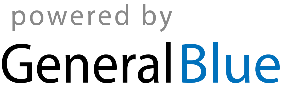 